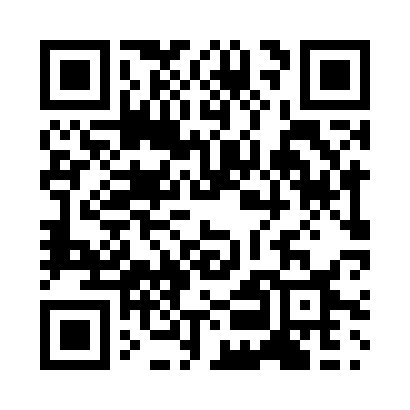 Prayer times for Jingjiang, ChinaWed 1 May 2024 - Fri 31 May 2024High Latitude Method: Angle Based RulePrayer Calculation Method: Muslim World LeagueAsar Calculation Method: ShafiPrayer times provided by https://www.salahtimes.comDateDayFajrSunriseDhuhrAsrMaghribIsha1Wed3:445:1311:563:366:398:032Thu3:425:1211:563:366:408:043Fri3:415:1111:563:366:418:054Sat3:405:1011:563:366:428:065Sun3:395:0911:563:366:428:076Mon3:385:0911:563:366:438:087Tue3:375:0811:553:366:448:098Wed3:355:0711:553:366:448:109Thu3:345:0611:553:366:458:1110Fri3:335:0511:553:366:468:1211Sat3:325:0411:553:366:478:1312Sun3:315:0411:553:366:478:1413Mon3:305:0311:553:366:488:1514Tue3:295:0211:553:366:498:1615Wed3:285:0211:553:366:498:1716Thu3:275:0111:553:366:508:1817Fri3:265:0011:553:366:518:1918Sat3:255:0011:553:366:518:2019Sun3:244:5911:553:366:528:2120Mon3:244:5911:553:366:538:2221Tue3:234:5811:563:366:538:2322Wed3:224:5811:563:366:548:2423Thu3:214:5711:563:366:558:2524Fri3:214:5711:563:376:558:2525Sat3:204:5611:563:376:568:2626Sun3:194:5611:563:376:578:2727Mon3:184:5511:563:376:578:2828Tue3:184:5511:563:376:588:2929Wed3:174:5511:563:376:588:3030Thu3:174:5411:573:376:598:3031Fri3:164:5411:573:377:008:31